Просјечна нето плата у фебруару 811 КМНајвиша просјечна нето плата у подручју Финансијске дјелатности и дјелатности осигурања 1 309 КМ, најнижа у подручју Дјелатности пружања смјештаја, припреме и послуживања хране; хотелијерство и угоститељство  544 КМПросјечна мјесечна нето плата запослених у Републици Српској исплаћена у фебруару 2013. године износи 811 КМ, а просјечна мјесечна бруто плата 1 338 КМ. Просјечна нето плата исплаћена у фебруару 2013. године у односу на јануар 2013. године  номинално је иста, а реално мања за 0,1%. У односу на просјечну нето плату у 2012. години, просјечна нето плата у фебруару 2013. године мања је номинално за 0,8%, а реално за 2,1%. Највиша просјечна нето плата у фебруару 2013. године, посматрано по подручјима дјелатности, исплаћена је у подручју Финансијске дјелатности и дјелатности осигурања и износи 1 309 КМ, а најнижа у подручју Дјелатности пружања смјештаја, припреме и послуживања хране; хотелијерство и угоститељство 544 КМ.У фебруару 2013. године, у односу на јануар 2013. године, највећи номинални раст нето плате забиљежен је у подручјима Информације и комуникације за 52,3%, Пословање некретнинама за 22,5%, Финансијске дјелатности и дјелатности осигурања за 7,3%,  док је номинално нижа плата у подручјима Остале услужне дјелатности за 20,5%, Образовање 10%, Јавна управа и одбрана, обавезно социјално осигурање 4,1% и Грађевинарство 3,7%.Графикон 1. Просјечнe нето платe запослених по мјесецимаМјесечна инфлација у фебруару 2013. године 0,1%Годишња инфлација (фебруар 2013/фебруар 2012.) 0,9%Цијене производа и услуга које се користе за личну потрошњу у Републици Српској, мјерене индексом потрошачких цијена, у фебруару 2013. године у односу на јануар 2013. године више су у просјеку за 0,1%. Забиљежен је раст код 3 од укупно 12 одјељака. Раст цијена у фебруару забиљежен је у одјељцима Превоз, Образовање и Храна и безалкохолна пића.Највеће повећање забиљежено је у одјељку Превоз 1,0% и то због поновног поскупљења свих врста горива за 1,7%.У одјељку Образовање раст цијена од 0,6% је настао усљед поскупљења мјесечне уплате за вртић у Добоју.И одјељак Храна и безалкохолна пића биљежи раст цијена за 0,1%. Иако су у групи Храна цијене у просјеку ниже за 0,1%, због нижих цијена шећера за 4,1%, павлаке 2,1%, маслаца 1,3%, рибе 1,1%, уља 0,6% и јаја 0,6%, дошло је и до повећања цијена појединих производа као што су биљна маст 2,6%, тјестенина 2,2%, воће 1,4%, јогурт 0,8%, додаци јелима (Вегета, зачин Ц) 0,7%, месо 0,3%, поврће 0,2% и бијело брашно 0,2%. У групи Безалкохолних пића цијене су у просјеку више за 1,1% због више цијене какаа за 2,4%, кафе  1,6% и чаја 1,2%.У одјељцима Алкохолна пића и дуван, Становање, Намјештај и покућство, Здравство, Комуникације, Рекреација и култура и Ресторани и хотели  цијене су у просјеку остале исте.У одјељку Остала добра и услуге  забиљежен је пад цијена 0,5% усљед нижих цијена производа за личну његу (дезодоранси, лакови за косу, фарбе за косу, тоалетни папир, хигијенски улошци, пелене, тоалетни сапун, шампон, пасте за зубе, креме) за 1,0%.Највећи пад цијена у фебруару био је у одјељку Одјећа и обућа за 1,6% због сезонских снижења одјеће и обуће.Цијене производа и услуга, који се користе за личну потрошњу у Републици Српској, у фебруару 2013. Године, у односу на исти мјесец 2012. године, више су у просјеку за 0,9%.Посматрано по одјељцима намјене потрошње, у фебруару 2013. године у односу на фебруар 2012. године, највиши раст забиљежен је код одјељка Алкохолна пића и дуван за 5,4%.Цијене произвођача индустријских производа на домаћем тржишту (II 2013/I 2013.) у просјеку више 0,1%Цијенe произвођачa индустријских производа на домаћем тржишту у фебруару 2013. године у односу на јануар 2013. године у просјеку су више за 0,1%, док су у односу на децембар 2012. године у просјеку остале на истом нивоу.Посматрано по намјени потрошње, у фебруару 2013. године у односу на јануар 2013. године цијене енергије, цијене интермедијарних производа, као и цијене трајних производа за широку потрошњу у просјеку су више за 0,1%, цијене капиталних прозвода у просјеку су ниже за 0,1%, док су цијене нетрајних производа за широку потрошњу у просјеку остале на истом нивоу.Посматрано по подручјима индустријске производње (PRODCOM), цијене подручја подручја (Б) вађење руда и камена у фебруару 2013. године у односу на јануар 2013. године у просјеку су више за 0,4%, цијене подручја (Ц) прерађивачка индустрија у просјеку су више за 0,1% док су цијене подручја (Д) производња и снабдијевање електричном енергијом, гасом паром и климатизација, у просјеку остале на истом нивоу.У фебруару 2013. године, у односу на фебруар 2012. године, цијене подручја Прерађивачка индустрија више су за 2,0%, цијене подручjа Вађење руда и камена у просјеку су ниже за 0,3%, док су цијене подручја производња и снабдијевање електричном енергијом, гасом паром и климатизација су у просјеку остале на истом нивоу.Покривеност увоза извозом (у периоду I-II 2013.) 55,4% Извоз (I-II 2013/I-II 2012.) повећан 9,6%У мјесецу фебруару 2013. године, остварен је извоз у вриједности 182 милиона КМ и увоз у вриједности од 343 милиона КМ.У оквиру укупно остварене робне размјене Републике Српске са иностранством у фебруару ове године, проценат покривености увоза извозом износио је 53,1%.У периоду јануар - фебруар 2013. године остварен је извоз у вриједности од 350 милиона КМ, што је за 9,6% више у односу на исти период претходне године. Увоз је, у истом периоду, износио 632 милиона КМ, што је за 18,5% више у односу на исти период претходне године.Проценат покривености увоза извозом за прва два мјесеца текуће године износио је 55,4%, док је спољнотрговински робни дефицит износио 282 милиона КМ.У погледу географске дистрибуције робне размјене Републикe Српскe са иностранством, у периоду јануар - фебруар  2013. године, највише се извозило у Италију и то у вриједности од 58 милиона КМ, односно 16,5%, те у Хрватску, у вриједности од 46 милиона КМ, односно 13,0% од укупног оствареног извоза.У истом периоду, највише се увозило из Русије и то у вриједности од 208 милиона КМ, односно 32,9% и из Србије у вриједности од 88 милиона КМ, односно 14,0% од укупно оствареног увоза.Посматрано по групама производа, у периоду јануар - фебруар 2013. године, највеће учешће у извозу остварује електрична енергија са укупном вриједношћу од 27 милиона КМ, што износи 7,6% од укупног извоза, док највеће учешће у увозу остварује нафта и уља добијена од битуменозних минерала (сирова), са укупном вриједношћу од 205 милиона КМ, што износи 32,4% од укупног увоза.Графикон 2. Извоз и увоз по мјесецима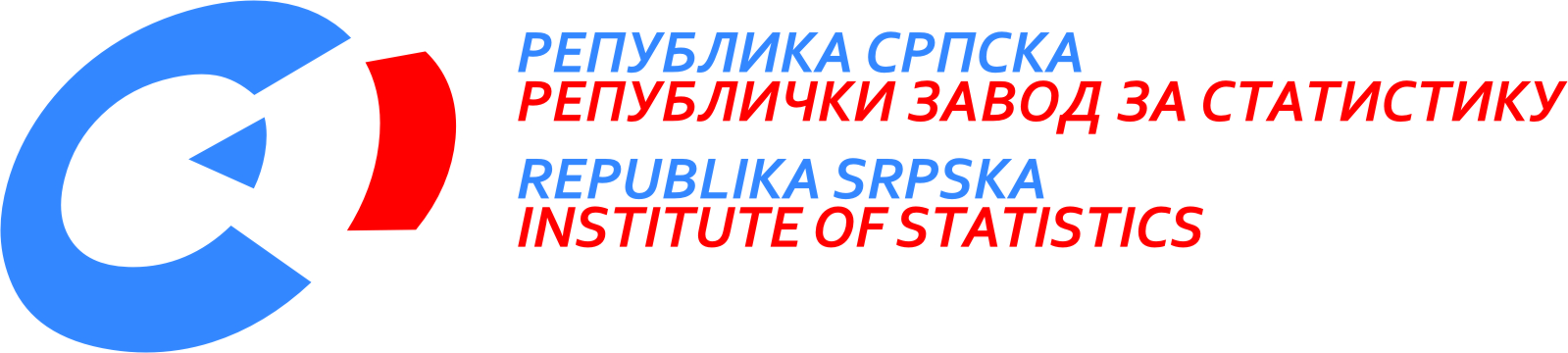 21. март 2013.   3/13 март 2013. годинеСАОПШТЕЊЕ ЗА МЕДИЈЕМАТЕРИЈАЛ ПРИПРЕМИЛИ: Статистика рада Владимир Копривицаvladimir.koprivica@rzs.rs.baСтатистика цијена Биљана ТешићBiljana.tesic@rzs.rs.baЈасминка Милићjasminka.milic@rzs.rs.baСтатистика спољне трговине мр Сања Стојчевић Увалићsanja.stojcevic@rzs.rs.baОБЈАШЊЕЊА ПОЈМОВА - просјекСаопштење припремило одјељење публикацијаВладан Сибиновић, начелник одјељењаИздаје Републички завод за статистику,Република Српска, Бања Лука, Вељка Млађеновића 12дДр Радмила Чичковић, директор ЗаводаСаопштење је објављено на Интернету, на адреси: www.rzs.rs.baтел. +387 51 332 700; E-mail: stat@rzs.rs.baПриликом коришћења података обавезно навести извор